							Toruń, 11 kwietnia 2024 roku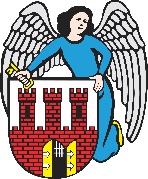     Radny Miasta Torunia        Piotr Lenkiewicz								Sz. Pan								Michał Zaleski								Prezydent Miasta ToruniaWNIOSEKPowołując się na § 18.1 Regulaminu Rady Miasta Torunia zwracam się do Pana Prezydenta z wnioskiem:- o podjęcie działań zmierzających do ustalenia przyczyn i określenia kto na terenie Kaszczorka rozrzucił tony nieczystości typu gnojownik. UZASADNIENIEW ostatnich dniach mieszkańcy Kaszczorka, a konkretnie ulic Szczęśliwa czy Goplany zmagali się z niewyobrażalnym fetorem jaki unosił się w tej części Torunia. Najprawdopodobniej jeden z właścicieli obiektów przy ul. Szczęśliwej wylał na zewnątrz setki ton nieczystości. Spowodowało to wydzielanie się dużego fetoru, który jest nie do wytrzymania. Co więcej bardzo negatywnie wpływa na dzieci – otrzymałem informację, że wiele młodych rodzin musiało opuszczać Kaszczorek, gdyż nie było możliwości dłuższego przebywania na terenie dzielnicy. 
Każda działalność, w tym działalność rolnicza, nie może być prowadzona z negatywnym skutkiem oddziaływania na mieszkańców i powodować utrudnień w codziennym funkcjonowaniu. Bardzo proszę o wyjaśnienie zaistniałej sytuacji oraz wyegzekwowanie ze służbami porządkowymi miasta należytych działań względem osób, które odpowiadają za ten stan.                                                                         /-/ Piotr Lenkiewicz										Radny Miasta Torunia